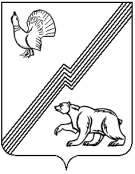 АДМИНИСТРАЦИЯ ГОРОДА ЮГОРСКАХанты-Мансийского автономного округа – Югры ПОСТАНОВЛЕНИЕот 22 сентября 2020 года									          № 1358Об утверждении положения о Комиссии по соблюдению требований к служебному поведению руководителей муниципальных организаций, подведомственных администрации города Югорска, и урегулированию конфликта интересовВ соответствии с Федеральным законом от 25.12.2008 № 273-ФЗ «О противодействии коррупции», в целях обеспечения принятия мер по предупреждению коррупции руководителями муниципальных организаций, подведомственных администрации города Югорска:1. Утвердить:1.1. Положение о Комиссии по соблюдению требований к служебному поведению руководителей муниципальных организаций, подведомственных администрации города Югорска, и урегулированию конфликта интересов (приложение 1).1.2. Состав Комиссии по соблюдению требований к служебному поведению руководителей муниципальных организаций, подведомственных администрации города Югорска, и урегулированию конфликта интересов (приложение 2).2. Опубликовать постановление в официальном печатном издании города Югорска и разместить на официальном сайте органов местного самоуправления города Югорска.3. Настоящее постановление вступает в силу после его официального опубликования.Глава города Югорска                                                   				         А.В. БородкинПриложение 1к постановлениюадминистрации города Югорскаот 22 сентября 2020 года № 1358Положение
о Комиссии по соблюдению требований к служебному поведению руководителей муниципальных организаций, подведомственных администрации города Югорска, и урегулированию конфликта интересов1. Настоящим Положением определяется порядок формирования и деятельности Комиссии по соблюдению требований к служебному поведению руководителей муниципальных учреждений и муниципальных предприятий, подведомственных администрации города Югорска (далее – организации, руководители организаций), и урегулированию конфликта интересов (далее – Комиссия).2. Комиссия в своей деятельности руководствуется Конституцией Российской Федерации, федеральными конституционными законами, федеральными законами, актами Президента Российской Федерации и Правительства Российской Федерации, законами Ханты-Мансийского автономного округа – Югры, Уставом муниципального образования городской округ город Югорск, муниципальными правовыми актами города Югорска, настоящим Положением.3. Основной задачей Комиссии является содействие руководителям организаций:1) в обеспечении соблюдения требований о предотвращении или урегулировании конфликта интересов, а также обеспечении исполнения ими обязанностей, установленных Федеральным законом от 25.12.2008 № 273-ФЗ «О противодействии коррупции», другими федеральными законами (далее - требования к служебному поведению и (или) требования об урегулировании конфликта интересов);2) в осуществлении в организациях мер по предупреждению коррупции.4. Комиссия рассматривает вопросы, связанные с соблюдением требований к служебному поведению и (или) требований к урегулированию конфликта интересов в отношении руководителей организаций.5. Комиссия состоит из председателя Комиссии, его заместителя, секретаря и членов Комиссии (вместе именуемые члены Комиссии). Все члены Комиссии при принятии решений обладают равными правами. В отсутствие председателя Комиссии его обязанности исполняет заместитель председателя Комиссии.6. Состав Комиссии формируется таким образом, чтобы исключить возможность возникновения конфликта интересов, который мог бы повлиять на принимаемые Комиссией решения.7. При возникновении прямой или косвенной личной заинтересованности члена Комиссии, которая может привести к конфликту интересов при рассмотрении вопроса, включенного в повестку дня заседания Комиссии, он обязан до начала заседания заявить об этом. В таком случае соответствующий член Комиссии не принимает участие в рассмотрении указанного вопроса.8. Заседание Комиссии считается правомочным, если на нем присутствуют не менее двух третей от общего числа членов Комиссии.9. Основаниями для проведения заседания Комиссии являются: 1) представление главой города Югорска председателю Комиссии:- материалов, свидетельствующих о представлении руководителем организации недостоверных или неполных сведений о доходах, об имуществе и обязательствах имущественного характера;- материалов, свидетельствующих о несоблюдении руководителем организации требований к служебному поведению и (или) требований об урегулировании конфликта интересов;2) заявление руководителя организации о невозможности по объективным причинам представить сведения о доходах, об имуществе и обязательствах имущественного характера своих супруги (супруга) и несовершеннолетних детей;3) уведомление руководителя организации о возникновении личной заинтересованности при исполнении должностных обязанностей, которая приводит или может привести к конфликту интересов.10. Комиссия не рассматривает сообщения о преступлениях и административных правонарушениях, а также анонимные обращения, не проводит проверки по фактам нарушения служебной дисциплины.11. Председатель Комиссии при поступлении к нему информации, содержащей основания для проведения заседания Комиссии:1) в 10-дневный срок назначает дату заседания Комиссии;2) организует ознакомление руководителя организации, в отношении которого Комиссией рассматривается вопрос о соблюдении требований к служебному поведению и (или) требований об урегулировании конфликта интересов, его представителя, членов Комиссии и других лиц, участвующих в заседании Комиссии, с информацией, поступившей в адрес главы города Югорска, и с результатами ее проверки.12. Секретарь Комиссии решает организационные вопросы, связанные с подготовкой заседания Комиссии, а также извещает членов Комиссии о дате, времени и месте заседания, о вопросах, включенных в повестку дня, знакомит с материалами, представляемыми для обсуждения на заседании Комиссии, не позднее, чем за три рабочих дня до дня заседания.13. Заседание Комиссии проводится, как правило, в присутствии руководителя организации, в отношении которого рассматривается вопрос о соблюдении требований к служебному поведению и (или) требований об урегулировании конфликта интересов.14. Заседания Комиссии могут проводиться в отсутствие руководителя организации в следующих случаях:1) в заявлении или уведомлении, предусмотренных подпунктами 2, 3 пункта 9 настоящего Положения, не содержится указания о намерении руководителя организации лично присутствовать на заседании Комиссии;2) руководитель организации, намеревающийся лично присутствовать на заседании Комиссии и надлежащим образом извещенный о времени и месте его проведения, не явился на заседание Комиссии.15. На заседании Комиссии заслушиваются пояснения руководителя организации, и иных лиц, рассматриваются материалы по существу вынесенных на данное заседание вопросов, а также дополнительные материалы.16. Члены Комиссии и лица, участвовавшие в ее заседании, не вправе разглашать сведения, ставшие им известными в ходе работы Комиссии.17. По итогам рассмотрения вопроса, указанного в абзаце втором подпункта 1 пункта 9 настоящего Положения, Комиссия принимает одно из следующих решений:1) установить, что сведения, представленные руководителем организации, являются достоверными и полными;2) установить, что сведения, представленные руководителем организации, являются недостоверными и неполными. В этом случае Комиссия рекомендует главе города Югорска применить к руководителю организации меру дисциплинарной ответственности.18. По итогам рассмотрения вопроса, указанного в абзаце третьем подпункта 1 пункта 9 настоящего Положения, Комиссия принимает одно из следующих решений:1) установить, что руководитель организации соблюдал требования к служебному поведению и (или) требования об урегулировании конфликта интересов;2) установить, что руководитель организации не соблюдал требования к служебному поведению и (или) требования об урегулировании конфликта интересов. В этом случае Комиссия рекомендует главе города Югорска указать руководителю организации на недопустимость нарушения требований к служебному поведению и (или) требований об урегулировании конфликта интересов либо применить к руководителю организации конкретную меру ответственности.19. По итогам рассмотрения вопроса, указанного в подпункте 2 пункта 9 настоящего Положения, Комиссия принимает одно из следующих решений:1) признать, что причина непредставления руководителем организации сведений о доходах, об имуществе и обязательствах имущественного характера своих супруги (супруга) и несовершеннолетних детей является объективной и уважительной;2) признать, что причина непредставления руководителем организации сведений о доходах, об имуществе и обязательствах имущественного характера своих супруги (супруга) и несовершеннолетних детей не является уважительной. В этом случае Комиссия рекомендует руководителю организации принять меры по представлению указанных сведений;3) признать, что причина непредставления руководителем организации сведений о доходах, об имуществе и обязательствах имущественного характера своих супруги (супруга) и несовершеннолетних детей необъективна и является способом уклонения от представления указанных сведений. В этом случае Комиссия рекомендует главе города Югорска применить к руководителю организации конкретную меру ответственности.20. По итогам рассмотрения вопроса, указанного в подпункте 3 пункта 9 настоящего Положения, Комиссия принимает одно из следующих решений:1) признать, что при исполнении руководителем организации должностных обязанностей конфликт интересов отсутствует;2) признать, что при исполнении руководителем организации должностных обязанностей личная заинтересованность приводит или может привести к конфликту интересов. В этом случае Комиссия рекомендует руководителю организации и (или) главе города Югорска принять меры по урегулированию конфликта интересов или по недопущению его возникновения;3) признать, что руководитель организации не соблюдал требования об урегулировании конфликта интересов. В этом случае Комиссия рекомендует главе города Югорска применить к руководителю организации конкретную меру ответственности.21. Решение Комиссии принимается открытым голосованием простым большинством голосов присутствующих на заседании членов Комиссии и оформляется протоколом, который подписывают члены Комиссии, принимавшие участие в ее заседании. Решение Комиссии носит рекомендательный характер.22. В протоколе заседания Комиссии указываются:1) дата заседания Комиссии, фамилии, имена, отчества членов Комиссии и других лиц, присутствующих на заседании;2) формулировка каждого из рассматриваемых на заседании Комиссии вопросов с указанием фамилии, имени, отчества руководителя организации, в отношении которого рассматривается вопрос о соблюдении требований к служебному поведению и (или) требований об урегулировании конфликта интересов;3) предъявляемые к руководителю организации претензии, материалы, на которых они основываются;4) содержание пояснений руководителя организации и других лиц по существу предъявляемых претензий;5) фамилии, имена, отчества выступивших на заседании лиц и краткое изложение их выступлений;6) источник информации, содержащей основания для проведения заседания Комиссии, дата поступления информации главе города Югорска;7) другие сведения;8) результаты голосования;9) решение и обоснование его принятия.23. Член Комиссии, не согласный с ее решением, вправе в письменной форме изложить свое мнение, которое подлежит обязательному приобщению к протоколу заседания Комиссии и с которым должен быть ознакомлен руководитель организации.24. Копии протокола заседания Комиссии в 7-дневный срок со дня заседания направляется главе города Югорска для принятия решения, руководителю организации (полностью или в виде выписок из него), а также по решению Комиссии – иным заинтересованным лицам.Приложение 2к постановлениюадминистрации города Югорскаот 22 сентября 2020 года № 1358Состав
Комиссии по соблюдению требований к служебному поведению руководителей муниципальных организаций, подведомственных администрации города Югорска, и урегулированию конфликта интересовпервый заместитель главы города, председатель Комиссииначальник юридического управления, заместитель председателя Комиссииспециалист-эксперт управления внутренней политики и общественных связей, секретарь КомиссииЧлены комиссии:заместитель главы города директор департамента финансовначальник управления внутренней политики и общественных связей специалист-эксперт управления по вопросам муниципальной службы, кадров и наград, ответственный за работу по профилактике коррупционных правонарушенийпредставитель (представители) профсоюзной организации, действующей в муниципальной организации (по согласованию)представитель бюджетного учреждения профессионального образования Ханты-Мансийского автономного округа – Югры «Югорский политехнический колледж»                   (по согласованию).